HANS BECKERGRAFIKDESIGNER0977 99 88 77Universitätsstraße 2, 86159 Augsburghans@mail.comwww.hans.com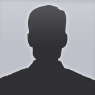 www.linkedin.com/beckerwww.facebook.com/ beckerwww.twitter.com/ beckerANSTELLUNGENKREATIVE BIENE	2014SENIOR ENTWICKLERLoremip sumdolor sitamet, consectet uradipiscingelit. Maurislao reetodio augue. Sedaarculectus. Mauris a nequelorem, uttinciduntnulla.ANZIEHENDE DESIGNS	2008DESIGNSTUDENTLoremips umdolor sitamet, consecteturadi piscingelit. Maurisla oreet od ioaugue. Sedaarc ulectus. Mauris a nequelorem, uttinc iduntnulla.AUSBILDUNGGREEN ELEPHANT ARTS	2007BACHELOR IN ARTSLoremip sumdo lor sitamet, consect eturadipiscinge lit. Maurisla ore todioa ugue. Sedaarculectus. Mauris a nequ elorem, uttincidunt nulla.BLAUE BIENE KUNST	2005COOL DESIGN SCHULUNG	Loremips umdo lor sitamet, consectet uradipiscingelit. Mauris laoreetodi oaugue. Sedaarc ulectus. Mauris a neque lorem, uttincid untnulla.AUSZEICHNUNGEN2010 Best Auszeichungen	Loremi psum dolor  sitamet, cons ecteturadip iscingelit.2009 Euro Auszeichungen	Nullam tincidu ntodio id orciali quetmattis. Ma urisd apibusn ullaqu isve litpel lentesq uevariu segetegetlacus. Ma urisege todios agittis, iaculis massa id, dignissimtellus. 2008 Best Auszeichungen	Integ ersita metcon vallis sem. Sed malesuadaaugues itametfelisconvallis, quisco ndimentumte llustinc idunt.2006 National Auszeichungen	Prae sent eu por ttitordui. Donecfe ugiatni bh non duivu lputate porttitor. 2001 Design Auszeichungen	Etiamel eme ntumpu rusaugue, vitae tincidunt mauriseleif endeget. Inte rdum et male suadaf amesac ante ipsump rimis in faucibus. Praesent an loremc omm odo, iaculisest a, sodales dui.